Szkolny Zestaw Programów Nauczania uzyskał pozytywną opinię Rady Pedagogicznej z dnia 31-08-2023 r.BRANŻOWA SZKOŁA I STOPNIA W CHEŁMIE   ZAKŁADU DOSKONALENIA ZAWODOWEGO W LUBLINIESzkolny Zestaw Programów Nauczania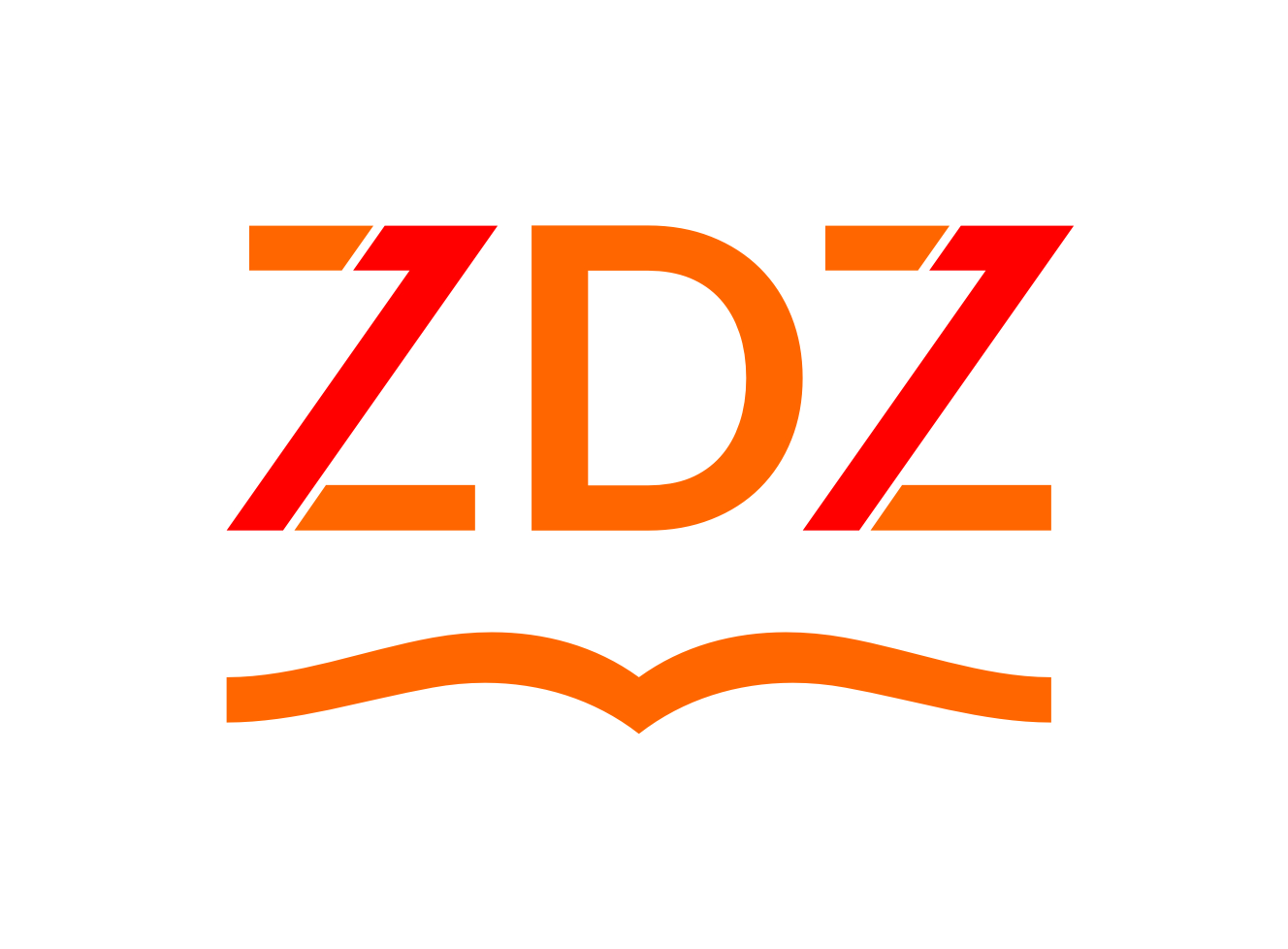 PRZEDMIOTY ZAWODOWENrSymbol cyfrowy zawoduZawódZawódNazwa programu lub numer programuNazwa programu lub numer programuKlasaBRANŻOWA SZKOŁA I STOPNIA (podstawa programowa 2019)BRANŻOWA SZKOŁA I STOPNIA (podstawa programowa 2019)BRANŻOWA SZKOŁA I STOPNIA (podstawa programowa 2019)BRANŻOWA SZKOŁA I STOPNIA (podstawa programowa 2019)BRANŻOWA SZKOŁA I STOPNIA (podstawa programowa 2019)BRANŻOWA SZKOŁA I STOPNIA (podstawa programowa 2019)BRANŻOWA SZKOŁA I STOPNIA (podstawa programowa 2019)12/BS/2019512001KucharzKucharzProgram nauczania dla zawodu kucharzProgram nauczania dla zawodu kucharz1-3Przedmioty w kształceniu zawodowym teoretycznymPrzedmioty w kształceniu zawodowym teoretycznymPrzedmioty w kształceniu zawodowym teoretycznymPrzedmioty w kształceniu zawodowym teoretycznymPrzedmioty w kształceniu zawodowym teoretycznymPrzedmioty w kształceniu zawodowym teoretycznymPrzedmioty w kształceniu zawodowym teoretycznymPrzedmiotyPrzedmiotyKwalifikacjaKwalifikacjaJęzyk angielski zawodowyJęzyk angielski zawodowyPrzygotowanie i wydawanie dań (HGT.02)Przygotowanie i wydawanie dań (HGT.02)Wyposażenie zakładów gastronomicznychWyposażenie zakładów gastronomicznychPrzygotowanie i wydawanie dań (HGT.02)Przygotowanie i wydawanie dań (HGT.02)Bezpieczeństwo i ochrona  pracyBezpieczeństwo i ochrona  pracyPrzygotowanie i wydawanie dań (HGT.02)Przygotowanie i wydawanie dań (HGT.02)Podstawy gastronomiiPodstawy gastronomiiPrzygotowanie i wydawanie dań (HGT.02)Przygotowanie i wydawanie dań (HGT.02)Technologia gastronomicznaTechnologia gastronomicznaPrzygotowanie i wydawanie dań (HGT.02)Przygotowanie i wydawanie dań (HGT.02)Zasady żywienia  człowiekaZasady żywienia  człowiekaPrzygotowanie i wydawanie dań (HGT.02)Przygotowanie i wydawanie dań (HGT.02)Przedmioty w kształceniu zawodowym praktycznymPrzedmioty w kształceniu zawodowym praktycznymPrzedmioty w kształceniu zawodowym praktycznymPrzedmioty w kształceniu zawodowym praktycznymPrzedmioty w kształceniu zawodowym praktycznymPrzedmioty w kształceniu zawodowym praktycznymPrzedmioty w kształceniu zawodowym praktycznymPrzedmiotyPrzedmiotyKwalifikacjaKwalifikacjaKwalifikacjaPracownia gastronomicznaPracownia gastronomicznaPrzygotowanie i wydawanie dań (HGT.02)Przygotowanie i wydawanie dań (HGT.02)Przygotowanie i wydawanie dań (HGT.02)CarvingCarvingPrzygotowanie i wydawanie dań (HGT.02)Przygotowanie i wydawanie dań (HGT.02)Przygotowanie i wydawanie dań (HGT.02)13/BS/2019514101FryzjerProgram nauczania dla zawodu fryzjerProgram nauczania dla zawodu fryzjer1-31-3Przedmioty w kształceniu zawodowym teoretycznymPrzedmioty w kształceniu zawodowym teoretycznymPrzedmioty w kształceniu zawodowym teoretycznymPrzedmioty w kształceniu zawodowym teoretycznymPrzedmioty w kształceniu zawodowym teoretycznymPrzedmioty w kształceniu zawodowym teoretycznymPrzedmioty w kształceniu zawodowym teoretycznymPrzedmiotyKwalifikacjaKwalifikacjaKwalifikacjaKwalifikacjaJęzyk angielski zawodowyWykonywanie usług fryzjerskich (FRA. 01)Wykonywanie usług fryzjerskich (FRA. 01)Wykonywanie usług fryzjerskich (FRA. 01)Wykonywanie usług fryzjerskich (FRA. 01)Podstawy fryzjerstwaWykonywanie usług fryzjerskich (FRA. 01)Wykonywanie usług fryzjerskich (FRA. 01)Wykonywanie usług fryzjerskich (FRA. 01)Wykonywanie usług fryzjerskich (FRA. 01)Materiały  fryzjerskieWykonywanie usług fryzjerskich (FRA. 01)Wykonywanie usług fryzjerskich (FRA. 01)Wykonywanie usług fryzjerskich (FRA. 01)Wykonywanie usług fryzjerskich (FRA. 01)Techniki i technologie fryzjerskieWykonywanie usług fryzjerskich (FRA. 01)Wykonywanie usług fryzjerskich (FRA. 01)Wykonywanie usług fryzjerskich (FRA. 01)Wykonywanie usług fryzjerskich (FRA. 01)Działalność gospodarczaWykonywanie usług fryzjerskich (FRA. 01)Wykonywanie usług fryzjerskich (FRA. 01)Wykonywanie usług fryzjerskich (FRA. 01)Wykonywanie usług fryzjerskich (FRA. 01)Aspekty stylizacji we fryzjerstwieWykonywanie usług fryzjerskich (FRA. 01)Wykonywanie usług fryzjerskich (FRA. 01)Wykonywanie usług fryzjerskich (FRA. 01)Wykonywanie usług fryzjerskich (FRA. 01)Organizacja pracy w salonie fryzjerskimWykonywanie usług fryzjerskich (FRA. 01)Wykonywanie usług fryzjerskich (FRA. 01)Wykonywanie usług fryzjerskich (FRA. 01)Wykonywanie usług fryzjerskich (FRA. 01)Bezpieczeństwo i higiena  pracyWykonywanie usług fryzjerskich (FRA. 01)Wykonywanie usług fryzjerskich (FRA. 01)Wykonywanie usług fryzjerskich (FRA. 01)Wykonywanie usług fryzjerskich (FRA. 01)Przedmioty w kształceniu zawodowym praktycznymPrzedmioty w kształceniu zawodowym praktycznymPrzedmioty w kształceniu zawodowym praktycznymPrzedmioty w kształceniu zawodowym praktycznymPrzedmioty w kształceniu zawodowym praktycznymPrzedmioty w kształceniu zawodowym praktycznymPrzedmioty w kształceniu zawodowym praktycznymPrzedmiotyPrzedmiotyKwalifikacjaKwalifikacjaPracownia fryzjerskaPracownia fryzjerskaWykonywanie usług fryzjerskich (FRA. 01)Wykonywanie usług fryzjerskich (FRA. 01)14/BS/2019723310Mechanik – monter maszyn i urządzeńProgram nauczania dla zawodu mechanik – monter maszyn i urządzeńProgram nauczania dla zawodu mechanik – monter maszyn i urządzeń1-3Przedmioty w kształceniu zawodowym teoretycznymPrzedmioty w kształceniu zawodowym teoretycznymPrzedmioty w kształceniu zawodowym teoretycznymPrzedmioty w kształceniu zawodowym teoretycznymPrzedmioty w kształceniu zawodowym teoretycznymPrzedmioty w kształceniu zawodowym teoretycznymPrzedmiotyPrzedmiotyKwalifikacjaKwalifikacjaPodstawy konstrukcji maszynPodstawy konstrukcji maszynMontaż i obsługa maszyn i urządzeń (MEC.03)Montaż i obsługa maszyn i urządzeń (MEC.03)Elektrotechnika i mechatronikaElektrotechnika i mechatronikaMontaż i obsługa maszyn i urządzeń (MEC.03)Montaż i obsługa maszyn i urządzeń (MEC.03)Technologia konstrukcji mechanicznychTechnologia konstrukcji mechanicznychMontaż i obsługa maszyn i urządzeń (MEC.03)Montaż i obsługa maszyn i urządzeń (MEC.03)Eksploatacja  maszyn i urządzeńEksploatacja  maszyn i urządzeńMontaż i obsługa maszyn i urządzeń (MEC.03)Montaż i obsługa maszyn i urządzeń (MEC.03)Pracownia komputerowego wspomagania postaw  konstrukcji maszynPracownia komputerowego wspomagania postaw  konstrukcji maszynMontaż i obsługa maszyn i urządzeń (MEC.03)Montaż i obsługa maszyn i urządzeń (MEC.03)Język angielski zawodowyJęzyk angielski zawodowyMontaż i obsługa maszyn i urządzeń (MEC.03)Montaż i obsługa maszyn i urządzeń (MEC.03)Bezpieczeństwo i higiena pracyBezpieczeństwo i higiena pracyMontaż i obsługa maszyn i urządzeń (MEC.03)Montaż i obsługa maszyn i urządzeń (MEC.03)Rysunek technicznyRysunek technicznyMontaż i obsługa maszyn i urządzeń (MEC.03)Montaż i obsługa maszyn i urządzeń (MEC.03)Przedmioty w kształceniu zawodowym praktycznymPrzedmioty w kształceniu zawodowym praktycznymPrzedmioty w kształceniu zawodowym praktycznymPrzedmioty w kształceniu zawodowym praktycznymPrzedmioty w kształceniu zawodowym praktycznymPrzedmioty w kształceniu zawodowym praktycznymPrzedmiotyKwalifikacjaKwalifikacjaKwalifikacjaZajęcia praktyczneMontaż i obsługa maszyn i urządzeń (MEC.03)Montaż i obsługa maszyn i urządzeń (MEC.03)Montaż i obsługa maszyn i urządzeń (MEC.03)15/BS/2019712905Monter zabudowy i robót wykończeniowychw budownictwie.Monter zabudowy i robót wykończeniowychw budownictwie.Program nauczania dla zawodu monter zabudowy i robót wykończeniowych                   w budownictwie.1-3Przedmioty w kształceniu zawodowym teoretycznymPrzedmioty w kształceniu zawodowym teoretycznymPrzedmioty w kształceniu zawodowym teoretycznymPrzedmioty w kształceniu zawodowym teoretycznymPrzedmioty w kształceniu zawodowym teoretycznymPrzedmioty w kształceniu zawodowym teoretycznymPrzedmiotyKwalifikacjaKwalifikacjaBudownictwo ogólneWykonywanie robót montażowych, okładzinowych                                     i wykończeniowych (BUD.11)Wykonywanie robót montażowych, okładzinowych                                     i wykończeniowych (BUD.11)Dokumentacja technicznaWykonywanie robót montażowych, okładzinowych                                     i wykończeniowych (BUD.11)Wykonywanie robót montażowych, okładzinowych                                     i wykończeniowych (BUD.11)Technologia  systemów suchej zabudowyWykonywanie robót montażowych, okładzinowych                                     i wykończeniowych (BUD.11)Wykonywanie robót montażowych, okładzinowych                                     i wykończeniowych (BUD.11)Technologia robót malarsko-tapeciarskichWykonywanie robót montażowych, okładzinowych                                     i wykończeniowych (BUD.11)Wykonywanie robót montażowych, okładzinowych                                     i wykończeniowych (BUD.11)Technologia robót posadzkarsko-okładzinowaWykonywanie robót montażowych, okładzinowych                                     i wykończeniowych (BUD.11)Wykonywanie robót montażowych, okładzinowych                                     i wykończeniowych (BUD.11)Działalność gospodarczaWykonywanie robót montażowych, okładzinowych                                     i wykończeniowych (BUD.11)Wykonywanie robót montażowych, okładzinowych                                     i wykończeniowych (BUD.11)Bezpieczeństwo i higiena  pracyWykonywanie robót montażowych, okładzinowych                                     i wykończeniowych (BUD.11)Wykonywanie robót montażowych, okładzinowych                                     i wykończeniowych (BUD.11)Język angielski zawodowyWykonywanie robót montażowych, okładzinowych                                     i wykończeniowych (BUD.11)Wykonywanie robót montażowych, okładzinowych                                     i wykończeniowych (BUD.11)Przedmioty w kształceniu zawodowym praktycznymPrzedmioty w kształceniu zawodowym praktycznymPrzedmioty w kształceniu zawodowym praktycznymPrzedmioty w kształceniu zawodowym praktycznymPrzedmioty w kształceniu zawodowym praktycznymPrzedmioty w kształceniu zawodowym praktycznymPrzedmiotyPrzedmiotyKwalifikacjaKwalifikacjaPracownia systemów suchej zabudowyPracownia systemów suchej zabudowyWykonywanie robót montażowych, okładzinowych                                     i wykończeniowych (BUD.11)Wykonywanie robót montażowych, okładzinowych                                     i wykończeniowych (BUD.11)Pracownia malarsko-tapeciarskaPracownia malarsko-tapeciarskaWykonywanie robót montażowych, okładzinowych                                     i wykończeniowych (BUD.11)Wykonywanie robót montażowych, okładzinowych                                     i wykończeniowych (BUD.11)Pracownia posadzkarsko-okładzinowaPracownia posadzkarsko-okładzinowaWykonywanie robót montażowych, okładzinowych                                     i wykończeniowych (BUD.11)Wykonywanie robót montażowych, okładzinowych                                     i wykończeniowych (BUD.11)